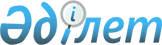 О корректировке ставок ввозных таможенных пошлин Единого таможенного тарифа Таможенного союза в отношении отдельных видов цепей и частей цепей из черных металлов
					
			Утративший силу
			
			
		
					Решение Комиссии таможенного союза от 2 марта 2011 года № 596. Утратило силу решением Комиссии таможенного союза от 9 декабря 2011 года № 859

      Сноска. Утратило силу решением Комиссии таможенного союза от  09.12.2011 № 859 (вступает в силу с 01.01.2012).      Комиссия Таможенного союза решила:



      Установить в Едином таможенном тарифе Таможенного союза комбинированные ставки ввозных таможенных пошлин на товары, классифицируемые кодами единой Товарной номенклатуры внешнеэкономической  деятельности Таможенного союза 7315 82 100 0 и  7315 90 000 0  согласно Приложению.Члены Комиссии Таможенного союза:

Приложение        

к Решению Комиссии    

Таможенного союза    

от 2 марта 2011 г. № 596 СТАВКИ

ввозных таможенных пошлин
					© 2012. РГП на ПХВ «Институт законодательства и правовой информации Республики Казахстан» Министерства юстиции Республики Казахстан
				От Республики

БеларусьОт Республики

КазахстанОт Российской ФедерацииС. РумасУ. ШукеевИ. ШуваловКод ТН ВЭДНаименование позицииСтавка ввозной

таможенной

пошлины

(в процентах от

таможенной

стоимости либо в

евро, либо в

долларах США)7315 82 100 0– – - изготовленные из материала с

максимальным размером поперечного

сечения 16 мм или менее15, но не менее

0,3 евро за 1 кг7315 90 000 0- части прочие15, но не менее

0,8 евро за 1 кг